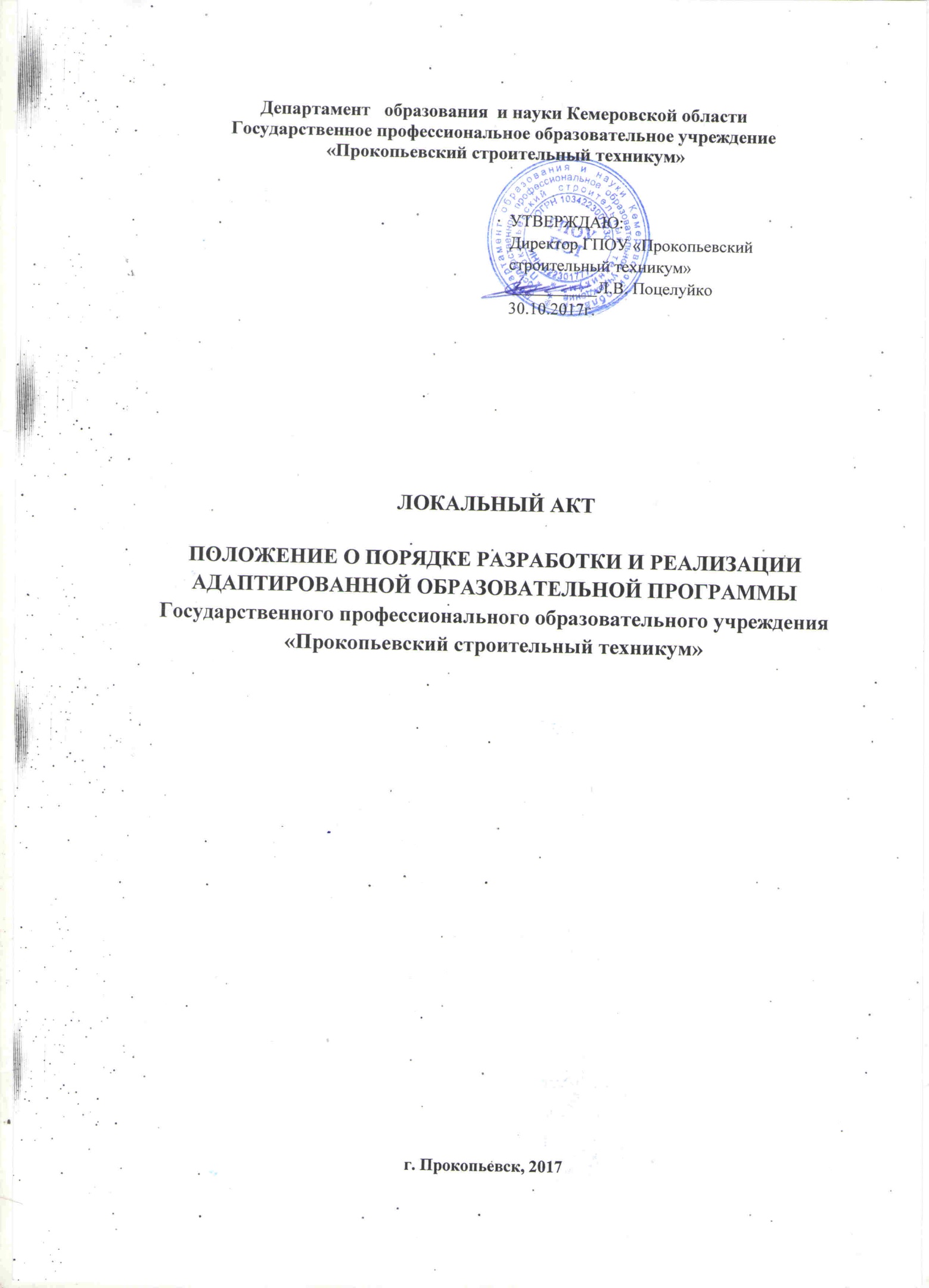 1. Общие положения            Адаптированная программа подготовки специалистов среднего звена представляет собой комплекс учебно-методической документации, включающий в себя учебный план, календарный учебный график, рабочие программы дисциплин, междисциплинарных курсов, профессиональных модулей, иных компонентов, который определяет объем и содержание образования, планируемые результаты освоения образовательной программы, а также специальные условия образовательной деятельности. Нормативно-правовую основу разработки адаптированной программы подготовки специалистов среднего звена составляют: - Федеральный закон от 29 декабря 2012 г. № 273-ФЗ "Об образовании в Российской Федерации"; - Федеральный закон от 24 ноября 1995 г. № 181-ФЗ "О социальной защите инвалидов в Российской Федерации"; - Государственная программа Российской Федерации "Доступная среда" на 2017- 2020 годы, утвержденная постановлением Правительства Российской Федерации от 17 марта 2011 г. № 175;- Государственная программа Российской Федерации "Развитие образования" на 2013-2020 годы, утвержденная распоряжением Правительства Российской Федерации от 15 мая 2013 г. № 792-р;- Государственная программа Кемеровской области «Развитие системы образования Кузбасса» на 2014-16 годы (утв. Постановлением Коллегии Администрации Кемеровской области от 04.09.2013 года №367); - Региональная стратегия действий в интересах детей на 2012-2017 годы (утв. Постановлением Коллегии Администрации Кемеровской области от 28.12.2012 года №610);  - Межведомственный комплексный план мероприятий по обеспечению доступности профессионального образования инвалидов и лиц с ОВЗ на 2016-2018 годы, утвержденный заместителем Председателя Правительства РФ О.В. Голодец 23.05.2016г. №3467п-П8; - Положение о практике обучающихся, осваивающих основные профессиональные образовательные программы среднего профессионального образования, утвержденный приказом Министерства образования и науки Российской Федерации от 18 апреля 2013 г. № 291; - Порядок организации и осуществления образовательной деятельности по образовательным программам среднего профессионального образования, утвержденный приказом Министерства образования и науки Российской Федерации от 14 июня 2013г. № 464; - Порядок проведения государственной итоговой аттестации по образовательным программам среднего профессионального образования, утвержденный приказом Министерства образования и науки Российской Федерации от 16 августа 2013 г. № 968; - Порядок применения организациями, осуществляющими образовательную деятельность, электронного обучения, дистанционных образовательных технологий при реализации образовательных программ, утвержденный приказом Министерства образования и науки Российской Федерации от 9 января 2014 г. № 2; - Порядок приема граждан на обучение по образовательным программам среднего профессионального образования, утвержденный приказом Министерства образования и науки Российской Федерации от 23 января 2014 г. № 36; - Приказ Минобрнауки России от 17 мая 2012 г. № 413 (ред. от 29.12.2014 1645, 31.12.2015 №1578) «Об утверждении федерального государственного образовательного стандарта среднего общего образования»; - Федеральный государственный образовательный стандарт среднего профессионального образования по соответствующей профессии/специальности; - Постановление Правительства Российской Федерации от 14 августа 2013 г. № 697 «Об утверждении перечня специальностей и направлений подготовки, при приеме на обучение по которым поступающие проходят обязательные предварительные медицинские осмотры (обследования) в порядке, установленном при заключении трудового договора или служебного контракта по соответствующей должности или специальности»; - Приказ Минтруда России от 19 ноября 2013 года № 685н "Об утверждении основных требований к оснащению (оборудованию) специальных рабочих мест для трудоустройства инвалидов с учетом нарушенных функций и ограничений их жизнедеятельности" (зарегистрирован Министерством юстиции Российской Федерации 2 апреля 2014 г., регистрационный № 31801); - Требования к организации образовательного процесса для обучения инвалидов и лиц с ограниченными возможностями здоровья в профессиональных образовательных организациях, в том числе оснащенности образовательного процесса (письмо Департамента подготовки рабочих кадров и ДПО Министерства образования и науки Российской Федерации 18 марта 2014 г. № 06-281); - Постановление главного санитарного врача РФ от 10.07.2015 № 26 «ОБ утверждении СанПиН2.4.2. 3286-15 "Санитарно-эпидемиологические требования к условиям и организации обучения и воспитания в организациях, осуществляющих образовательную деятельность по адаптированным основным общеобразовательным программам для обучающихся с ограниченными возможностями здоровья"; - Локальные нормативные акты, регулирующие инклюзивное обучение в образовательной организации. Методическую основу разработки региональной примерной адаптированной образовательной программы составляют: - Методические рекомендации по разработке и реализации адаптированных образовательных программ среднего профессионального образования, утвержденные Письмом Министерства образования и науки Российской Федерации от 2 апреля 2015 г. № 06-443, - Письмо Минобрнауки России от 17 марта 2015 г. №06-259 «О направлении доработанных рекомендаций по организации получения среднего общего образования в пределах освоения образовательных программ среднего профессионального образования на базе основного общего образования с учетом требований ФГОС и получаемой профессии или специальности СПО» - Требования к организации образовательного процесса для обучения инвалидов и лиц с ограниченными возможностями здоровья в профессиональных образовательных организациях, в том числе оснащенности образовательного процесса (письмо Департамента подготовки рабочих кадров и ДПО Министерства образования и науки Российской Федерации 18 марта 2014 г. № 06-281); - Письмо Министерства образования и науки Российской Федерации департамента государственной политики в сфере защиты прав детей от 10 декабря 2012 г. № 07-832 Методические рекомендации по организации обучения на дому детей - инвалидов с использованием дистанционных образовательных технологий. 2. Порядок разработки адаптированной образовательной программы В соответствии с требованиями законодательства адаптированная образовательная программа разрабатывается и утверждается образовательной организацией самостоятельно на основе соответствующего ФГОС СПО по профессии/специальности требований профессионального стандарта в соответствии с особыми образовательными потребностями инвалидов и лиц с ограниченными возможностями здоровья с учетом особенностей их психофизического развития и индивидуальных возможностей. Как таковая, адаптация образовательных программ СПО осуществляется с учетом рекомендаций, данных обучающимся по заключению психолого- медикопедагогической комиссии или индивидуальной программы реабилитации инвалида (ребенка-инвалида). Особое внимание при проектировании содержания адаптированной образовательной программы уделяется описанию тех способов и приемов, посредством которых обучающиеся инвалиды и обучающиеся с ограниченными возможностями здоровья будут осваивать содержание образования. Существующие подходы к разработке программы: 1.  Адаптированная образовательная программа может быть разработана как в отношении учебной группы инвалидов и лиц с ограниченными возможностями здоровья, так и индивидуально для конкретного обучающегося. 2.  Адаптированная образовательная программа может быть разработана в отношении обучающихся с конкретными видами ограничений здоровья (нарушения слуха (глухие, слабослышащие), нарушения зрения (слепые, слабовидящие), нарушения опорно-двигательного аппарата и пр.). Зачисление на обучение по адаптированной образовательной программе осуществляется по личному заявлению поступающего инвалида или поступающего с ОВЗ с предоставлением соответствующих документов, подтверждающих их статус. Также, возможен перевод обучающегося инвалида или обучающегося с ограниченными  возможностями здоровья на адаптированную образовательную программу в процессе обучения. Образование инвалидов и обучающихся с ограниченными возможностями здоровья может быть организовано как совместно с другими обучающимися, так и в отдельных группах. Численность обучающихся инвалидов и обучающихся с ограниченными возможностями здоровья в такой учебной группе устанавливается до 15 человек. Реализация адаптированной образовательной программы может осуществляться с использованием различных форм обучения, в том числе с использованием дистанционных технологий и электронного обучения. Адаптированные образовательные программы размещаются на сайте образовательной организации. 3. Структура адаптированной образовательной программы Адаптированная образовательная программа подготовки специалистов среднего звена (ППССЗ) предусматривает изучение следующих учебных циклов: - общего гуманитарного и социально-экономического; - математического и общего естественнонаучного; - адаптационного; - профессионального; и разделов: - учебная практика; - производственная практика (по профилю специальности); - производственная практика (преддипломная)' - промежуточная аттестация; - государственная итоговая аттестация. Адаптационный учебный цикл состоит из адаптационных дисциплин. Перечень дисциплин адаптационного учебного цикла определяется образовательной организацией самостоятельно, исходя из особенностей контингента обучающихся. Объемы вариативной части учебных циклов адаптированной образовательной программы, определенные в ФГОС СПО по специальности, необходимо реализовывать в полном объеме и использовать: - на реализацию адаптационного учебного цикла; - на увеличение часов дисциплин и модулей обязательной части; - на введение новых элементов ППССЗ (дисциплин, междисциплинарных курсов и профессиональных модулей). При разработке учебного плана адаптированной образовательной программы необходимо исходить из того, будет ли увеличиваться срок получения профессионального образования инвалидами и лицами с ОВЗ на 6-10 месяцев. В этом случае, при реализации адаптированной образовательной программы - ППКРС - максимальный объем учебной нагрузки обучающегося инвалида или обучающегося с ОВЗ, который обучается на базе основного общего образования, может быть снижен до 45 академических часа в неделю при шестидневной учебной неделе, включая все виды аудиторной и внеаудиторной учебной работы, всех учебных циклов и разделов адаптированной образовательной программы. Максимальный объем аудиторной нагрузки для инвалидов и лиц с ОВЗ при этом может быть снижен до 30 академических часов в неделю. Максимальный объем учебной нагрузки обучающегося инвалида или обучающегося с ОВЗ, который обучается на базе среднего общего образования, может быть снижен до 39 академических часа в неделю, включая все виды аудиторной и внеаудиторной учебной работы, всех учебных циклов и разделов адаптированной образовательной программы. Максимальный объем аудиторной нагрузки для инвалидов и лиц с ОВЗ при этом может быть снижен до 26 академических часов в неделю. При разработке учебного плана адаптированной образовательной программы - ППССЗ - максимальный объем учебной нагрузки обучающегося инвалида или обучающегося с ОВЗ может быть снижен до 45 академических часа в неделю при шестидневной учебной неделе, включая все виды аудиторной и внеаудиторной (самостоятельной) учебной работы, всех учебных циклов и разделов адаптированной образовательной программы. Максимальный объем аудиторной нагрузки для инвалидов и лиц с ОВЗ может быть снижен до 30 академических часов в неделю. По возможности рекомендуется устанавливать для инвалидов и лиц с ОВЗ пятидневную учебную неделю.  В календарном учебном графике указывается последовательность реализации адаптированной образовательной программы по годам, включая теоретическое обучение, в том числе адаптационные дисциплины, практики, промежуточные и государственную итоговую аттестации, каникулы. Учебный план определяет качественные и количественные характеристики адаптированной образовательной программы: объемные параметры учебной нагрузки в целом, по годам обучения и по семестрам; перечень дисциплин, профессиональных модулей и их составных элементов (междисциплинарных курсов, учебной и производственной практик); последовательность изучения дисциплин и профессиональных модулей; виды учебных занятий; распределение различных форм промежуточной аттестации по годам обучения и по семестрам; распределение по семестрам и объемные показатели подготовки и проведения государственной итоговой аттестации. В целом, адаптированная образовательная программа представлена следующими разделами: 1. Общие положения. 1.1. Нормативно-правовые основы разработки адаптированной образовательной программы. 1.2. Нормативный срок освоения адаптированной образовательной программы. 1.3. Присваиваемая квалификация 1.4. Требования к абитуриенту. 2. Характеристика профессиональной деятельности выпускников и требования к результатам освоения адаптированной образовательной программы. 2.1. Область и объекты профессиональной деятельности. 2.2. Виды деятельности и компетенции. 3. Структура адаптированной образовательной программы по специальности 3.1. Структура адаптированной образовательной программы 3.2. Распределение вариативной части 4. Документы, определяющие содержание и организацию образовательного процесса. 4.1. Учебный план. 4.2. Календарный учебный график. 4.3. Рабочие программы (Учебно-методические материалы, обеспечивающие реализацию АОП: АОП дисциплин по циклам, АОП профессиональных модулей, включая программы практик; в том числе адаптационного (коррекционноразвивающего) цикла). 5. Контроль и оценка результатов освоения адаптированной образовательной программы. 5.1. Текущий контроль успеваемости. 5.2. Промежуточная аттестация обучающихся. 5.3. Организация государственной итоговой аттестации выпускников инвалидов и выпускников с ограниченными возможностями здоровья. 6. Обеспечение специальных условий для обучающихся инвалидов и обучающихся с ограниченными возможностями здоровья. 6.1. Материально-техническое обеспечение. 6.2. Учебно-методическое и информационное обеспечение. 6.3. Требования к организации практики обучающихся инвалидов и обучающихся с ограниченными возможностями здоровья. 6.4. Кадровое обеспечение. 6.5. Организация образовательного процесса 6.6. Характеристика социокультурной среды образовательной организации, обеспечивающей социальную адаптацию обучающихся инвалидов и обучающихся с ограниченными возможностями здоровья. Необходимо отметить, что разделы 2.1. «Область и объекты профессиональной деятельности» и 2.2. «Виды деятельности и компетенции» заполняются в соответствии с ФГОС СПО по соответствующей профессии/специальности. По окончании обучения выпускники инвалиды и выпускники с ограниченными возможностями здоровья должны освоить те же области и объекты профессиональной деятельности, что и остальные выпускники, и быть готовыми к выполнению всех обозначенных в ФГОС СПО видов деятельности. Вводить какие-либо дифференциации и ограничения в адаптированных образовательных программах в отношении профессиональной деятельности выпускников инвалидов и выпускников с 10 ограниченными возможностями здоровья не допускается. 4. Разработка и реализация рабочих программ При разработке рабочих программ в рамках адаптированной образовательной программы необходимо предусмотреть специальные требования к условиям их реализации: - оборудование учебного кабинета для обучающихся с различными видами ограничений здоровья; - информационное обеспечение обучения, включающее предоставление учебных материалов в различных формах; - формы и методы контроля и оценки результатов обучения должны быть адаптированы для обучающихся инвалидов и обучающихся с ОВЗ. В рамках образовательной программы должна быть реализована дисциплина (раздел) «Физическая культура». Образовательная организация самостоятельно устанавливает порядок и формы освоения данного раздела/дисциплины для инвалидов и лиц с ОВЗ локальным нормативным актом образовательной организации. Это могут быть подвижные занятия адаптивной физкультурой в специально оборудованных спортивных, тренажерных и плавательных залах или на открытом воздухе, которые проводятся специалистами, имеющими соответствующую подготовку. Рекомендуется в программу раздела/дисциплины включать определенное количество часов, посвященных поддержанию здоровья и здорового образа жизни, технологиям здоровьесбережения с учетом ограничений здоровья обучающихся. В программе раздела/дисциплины должны быть прописаны специальные требования к спортивной базе, обеспечивающие доступность и безопасность занятий. Группы для занятий физической культурой формируются в зависимости от видов нарушений здоровья (зрения, слуха, опорно-двигательного аппарата, соматические заболевания). Для реализации раздела/дисциплины «Физическая культура» образовательная организация может предусмотреть дополнительные часы учебных занятий за счет вариативной части учебных циклов. В адаптированной образовательной программе в программе дисциплины, связанной с изучением информационных технологий, общепрофессионального учебного цикла предусматриваются разделы и темы, направленные на изучение 11 универсальных информационных и коммуникационных технологий, ассистивных технологий, которые помогают компенсировать функциональные ограничения человека, альтернативных устройств  ввода-вывода информации, вспомогательных устройств, вспомогательных и альтернативных программных средств. Рабочие программы адаптационных дисциплин («Основы интеллектуального труда», «Адаптивные информационные и коммуникационные технологии», «Психология личности и профессиональное самоопределение», «Коммуникативный практикум», «Социальная адаптация и основы социально-правовых знаний») составляются в том же формате, что и все рабочие программы других дисциплин. 5. Контроль и оценка результатов освоения адаптированной образовательной программы   Конкретные формы и процедуры текущего контроля успеваемости и промежуточной аттестации обучающихся инвалидов и обучающихся с ОВЗ устанавливаются образовательной организацией самостоятельно с учетом ограничений здоровья. Их доводят до сведения обучающихся в сроки, определенные в локальных нормативных актах образовательной организации, но не позднее первых двух месяцев от начала обучения. Для обучающегося инвалида или обучающегося с ОВЗ необходимо осуществление входного контроля, назначение которого состоит в определении его способностей, особенностей восприятия и готовности к освоению учебного материала. Форма входного контроля для обучающихся инвалидов и обучающихся с ОВЗ устанавливается с учетом индивидуальных психофизических особенностей (устно, письменно на бумаге, письменно на компьютере, в форме тестирования и т.п.). При необходимости обучающимся предоставляется дополнительное время для подготовки ответа. Текущий контроль успеваемости осуществляется преподавателем и/или обучающимся инвалидом или обучающимся с ОВЗ в процессе проведения практических занятий и лабораторных работ, а также выполнения индивидуальных работ и домашних заданий, или в режиме тренировочного тестирования в целях получения информации о выполнении обучающимся требуемых действий в процессе учебной деятельности; правильности выполнения требуемых действий; соответствии 12 формы действия данному этапу усвоения учебного материала; формировании действия с должной мерой обобщения, освоения (в том числе автоматизированности, быстроты выполнения) и т.д. Текущий контроль успеваемости для обучающихся инвалидов и обучающихся с ОВЗ имеет большое значение, поскольку позволяет своевременно выявить затруднения и отставание в обучении и внести коррективы в учебную деятельность. Промежуточная аттестация обучающихся осуществляется в форме зачетов и/или экзаменов. Форма промежуточной аттестации для обучающихся инвалидов и обучающихся с ОВЗ устанавливается с учетом индивидуальных психофизических особенностей (устно, письменно на бумаге, письменно на компьютере, в форме тестирования и т.п.). При необходимости необходимо предусмотреть для них увеличение времени на подготовку к зачетам и экзаменам, а также предоставлять дополнительное время для подготовки ответа на зачете/экзамене. Возможно установление образовательной организацией индивидуальных графиков прохождения промежуточной аттестации обучающимися инвалидами и обучающимися с ОВЗ. При необходимости для обучающихся инвалидов и обучающихся с ОВЗ промежуточная аттестация может проводиться в несколько этапов. Для этого рекомендуется использовать рубежный контроль, который является контрольной точкой по завершению изучения раздела или темы дисциплины, междисциплинарного курса, практик и ее разделов с целью оценивания уровня освоения программного материала. Формы и срок проведения рубежного контроля определяются преподавателем (мастером производственного обучения) с учетом индивидуальных психофизических особенностей обучающихся. Для промежуточной аттестации обучающихся инвалидов и обучающихся с ОВЗ по дисциплинам (междисциплинарным курсам) кроме преподавателей конкретной дисциплины (междисциплинарного курса) в качестве внешних экспертов необходимо привлекать преподавателей смежных дисциплин (курсов). Для оценки качества подготовки обучающихся и выпускников по профессиональным модулям необходимо привлекать в качестве внештатных экспертов работодателей. Государственная итоговая аттестация выпускников, завершающих обучение по профессии/специальности СПО, является обязательной и осуществляется после 13 освоения адаптированной образовательной программы в полном объеме. Государственная итоговая аттестация выпускников-инвалидов и выпускников с ОВЗ проводится в соответствии с Порядком проведения государственной итоговой аттестации по образовательным программам среднего профессионального образования. Выпускники или родители (законные представители) несовершеннолетних выпускников не позднее чем за 3 месяца до начала государственной итоговой аттестации подают письменное заявление о необходимости создания для них специальных условий при проведении государственной итоговой аттестации. В специальные условия могут входить: предоставление отдельной аудитории, увеличение времени для подготовки ответа, присутствие ассистента, оказывающего необходимую техническую помощь, выбор формы предоставления инструкции по порядку проведения государственной итоговой аттестации, формы предоставления заданий и ответов (устно, письменно на бумаге, письменно на компьютере, письменно на языке Брайля, с использованием услуг ассистента (сурдопереводчика, тифлосурдопереводчика), использование специальных технических средств, предоставление перерыва для приема пищи, лекарств и др. Государственная итоговая аттестация для обучающихся инвалидов и обучающихся с ограниченными возможностями здоровья может проводиться с использованием дистанционных образовательных технологий. Для проведения государственной итоговой аттестации разрабатывается программа, определяющая требования к содержанию, объему и структуре выпускной квалификационной работы, а также к процедуре ее защиты. Образовательная организация определяет требования к процедуре проведения государственной итоговой аттестации с учетом особенностей ее проведения для инвалидов и лиц с ограниченными возможностями здоровья. Процедура защиты выпускной квалификационной работы для выпускниковинвалидов и выпускников с ограниченными возможностями здоровья должна предусматривать предоставление необходимых технических средств и при необходимости оказание технической помощи. 6.  Педагогические кадры, обеспечивающие реализацию адаптированной образовательной программы К реализации адаптированной образовательной программы необходимо привлекать тьюторов, психологов (педагогов-психологов. специальных психологов), социальных педагогов (социальных работников), специалистов по специальным техническим и программным средствам обучения, а также при необходимости сурдопедагогов, сурдопереводчиков, тифлопедагогов, тифлосурдопереводчиков. Педагогические работники, участвующие в реализации адаптированной образовательной программы, должны быть ознакомлены с психофизическими особенностями обучающихся инвалидов и обучающихся с ОВЗ и учитывать их при организации образовательного процесса, должны владеть педагогическими технологиями инклюзивного обучения и методами их использования в работе с инклюзивными группами обучающихся. Необходимо предусмотреть для них обязательное прохождение профессиональной переподготовки или повышение квалификации в области технологий инклюзивного образования, специальной педагогики или специальной психологии. При реализации адаптированной образовательной программы необходимо уделять внимание индивидуальной работе преподавателя с обучающимися инвалидами и обучающимися с ОВЗ. Под индивидуальной работой подразумевается две формы взаимодействия с преподавателем, мастером производственного обучения: индивидуальная учебная работа (консультации) и индивидуальная воспитательная работа. 7.  Использование учебно-методических комплексов и дистанционных образовательных технологий Адаптированная образовательная программа обеспечивается учебнометодической документацией и учебно-методическими комплексами по всем дисциплинам. При проведении учебных занятий необходимо использование мультимедийных комплексов, электронных учебников и учебных пособий, адаптированных к ограничениям здоровья обучающихся. В случае применения электронного обучения, дистанционных образовательных 15 технологий каждый обучающийся в течение всего периода обучения должен быть обеспечен индивидуальным неограниченным доступом к электронной информационнообразовательной среде с использованием специальных технических и программных средств, содержащей все электронные образовательные ресурсы, перечисленные в рабочих программах дисциплин, модулей, практик. Образовательная организация обеспечена необходимым комплектом программного обеспечения, адаптированного при необходимости для обучающихся инвалидов и обучающихся с ограниченными возможностями здоровья. Обучающиеся с ограниченными возможностями здоровья, в отличие от остальных, имеют свои специфические особенности восприятия, переработки материала, выполнения промежуточных и итоговых форм контроля знаний. Они должны быть обеспечены печатными и электронными образовательными ресурсами (программы, учебники, учебные пособия, материалы для самостоятельной работы и т.д.) в формах, адаптированных к ограничениям их здоровья и восприятия информации: для лиц с нарушениями зрения: - в печатной форме увеличенным шрифтом; - в форме электронного документа; - в форме аудиофайла; - в печатной форме на языке Брайля; для лиц с нарушениями слуха: - в печатной форме; - в форме электронного документа; для лиц с нарушениями опорно-двигательного аппарата: - в печатной форме; - в форме электронного документа; - в форме аудиофайла. 8. Создание доступной среды Создание безбарьерной среды в образовательной организации должно учитывать потребности следующих категорий инвалидов и лиц с ограниченными возможностями здоровья: с нарушениями зрения, с нарушениями слуха, с нарушениями опорнодвигательного аппарата. Это включает обеспечение доступности прилегающей к 16 образовательной организации территории, входных путей, путей перемещения внутри здания, наличие оборудованных санитарно-гигиенических помещений, системы сигнализации и оповещения для обучающихся инвалидов и обучающихся с ограниченными возможностями здоровья. Необходимо оборудование специальных учебных мест в лекционных аудиториях, кабинетах для практических занятий, учебных мастерских, библиотеке и иных помещениях в образовательной организации для обучающихся инвалидов и обучающихся с ограниченными возможностями здоровья. В каждом помещении, где обучаются инвалиды и лица с ограниченными возможностями здоровья, необходимо предусматривать соответствующее количество мест для таких обучающихся. Учебная аудитория, в которой обучаются лица с нарушением слуха, должна быть оборудована радиоклассом, компьютерной техникой, аудиотехникой (акустический усилитель и колонки), видеотехникой (мультимедийный проектор, телевизор), электронной доской, документ-камерой, мультимедийной системой. Обучение лиц с нарушениями слуха предполагает использование мультимедийных средств и других технических средств приема-передачи учебной информации в доступных формах. Для слабовидящих обучающихся в лекционных и учебных аудиториях необходимо предусмотреть возможность просмотра удаленных объектов (например, текста на доске или слайда на экране) при помощи видеоувеличителей для удаленного просмотра. Обучение лиц с нарушениями зрения предполагает использование брайлевской компьютерной техники, электронных луп, программ невизуального доступа к информации, программ-синтезаторов речи и других технических средств приема-передачи учебной информации в доступных формах. Для обучающихся с нарушениями опорно-двигательного аппарата в лекционных и учебных аудиториях необходимо предусмотреть передвижные, регулируемые парты с источникомпитания для индивидуальных технических средств, обеспечивающие реализацию эргономических принципов. 9. Особенности организации практики При определении мест прохождения учебной и производственной практики обучающимися инвалидами образовательная организация должна учитывать 17 рекомендации, данные по результатам медико-социальной экспертизы, содержащиеся в индивидуальной программе реабилитации инвалида, относительно рекомендованных условий и видов труда. При необходимости для прохождения практики создаются специальные рабочие места в соответствии с учетом нарушенных функций и ограничений их жизнедеятельности. Специальные рабочие места для трудоустройства инвалидов - рабочие места, требующие дополнительных мер по организации труда, включая адаптацию основного и вспомогательного оборудования, технического и организационного оснащения, дополнительного оснащения и обеспечения техническими приспособлениями с учетом индивидуальных возможностей инвалидов. 10. Сопровождение обучающихся инвалидов и обучающихся с ограниченными возможностями здоровья Важным фактором социальной адаптации является индивидуальная поддержка обучающихся инвалидов и обучающихся с ограниченными возможностями здоровья, которая носит название «сопровождение». Сопровождение привязано к структуре образовательного процесса, определяется его целями, построением, содержанием и методами, имеет предупреждающий характер и особенно актуально, когда у обучающихся инвалидов и обучающихся с ограниченными возможностями здоровья возникают проблемы учебного, адаптационного, коммуникативного характера, препятствующие своевременному формированию необходимых компетенций. Сопровождение должно носить непрерывный и комплексный характер: - организационно-педагогическое сопровождение направлено на контроль учебы обучающегося инвалида или обучающегося с ограниченными возможностями здоровья в соответствии с графиком учебного процесса в условиях инклюзивного обучения; - психолого-педагогическое сопровождение осуществляется для обучающихся инвалидов и обучающихся с ограниченными возможностями здоровья, имеющих проблемы в обучении, общении и социальной адаптации и направлено на изучение, развитие и коррекцию личности обучающегося и адекватность становления его компетенций; - профилактически-оздоровительное сопровождение предусматривает решение задач, направленных на повышение психических ресурсов и адаптационных  возможностей инвалидов и лиц с ограниченными возможностями здоровья, гармонизацию их психического состояния, профилактику обострений основного заболевания, а также на нормализацию фонового состояния, включая нормализацию иммунного статуса, что непосредственно снижает риск обострения основного заболевания; - социальное сопровождение решает широкий спектр вопросов социального характера, от которых зависит успешная учеба инвалидов и лиц с ограниченными возможностями здоровья в образовательной организации. Это содействие в решении бытовых проблем проживания в общежитии, транспортных вопросов, социальные выплаты, выделение материальной помощи, вопросы стипендиального обеспечения, назначение именных и целевых стипендий различного уровня, организация досуга, летнего отдыха обучающихся инвалидов и обучающихся с ограниченными возможностями здоровья и вовлечение их в студенческое самоуправление, организация волонтерского движения и т.д. Для осуществления личностного, индивидуализированного социального сопровождения обучающихся инвалидов и обучающихся с ограниченными возможностями здоровья рекомендуется внедрять такую форму сопровождения, как волонтерское движение среди студенчества. Волонтерское движение не только способствует социализации инвалидов, но и влияет на развитие общекультурного уровня у остальных обучающихся, формирует гражданскую, правовую и профессиональную позицию готовности всех членов коллектива к общению и сотрудничеству, к способности толерантно воспринимать социальные, личностные и культурные различия. Целесообразным является систематическая работа с кадрами по их ознакомлению с особыми образовательными потребностями обучающихся в данной образовательной организации инвалидов и лиц с ограниченными возможностями здоровья в целях создания толерантной среды. 11. Внеучебная деятельность Так же, как и учебная деятельность, внеучебная деятельность представляет собой отличную базу для адаптации. Культурно-досуговые мероприятия, спорт, студенческое самоуправление, совместный досуг раскрывают и развивают разнообразные способности и таланты обучающихся. Одним из эффективных методов подготовки конкурентоспособного работника является привлечение обучающихся инвалидов и обучающихся с ограниченными возможностями здоровья к участию в конкурсах и олимпиадах профессионального мастерства на различных уровнях. Конкурсы способствуют формированию опыта творческой деятельности обучающихся, создают оптимальные условия для самореализации личности, ее профессиональной и социальной адаптации, повышения уровня профессионального мастерства, формирования портфолио, необходимого для трудоустройства.